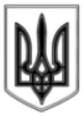 РАСПОРЯЖЕНИЕгородского головы«12»  06  2013 г.                                                                   № 177г. ЛисичанскО внесении изменений в распоряжение от 05.06.2012№ 172В связи с кадровыми изменениями, произошедшими в Лисичанском городском  совете, внести изменения в распоряжение городского головы от 05.06.2012 г. № 172, руководствуясь ст. 42 Закона Украины «О местном самоуправлении»:П. 1 изложить в следующей редакции:Назначить уполномоченным представителем для участия в работе Разрешительного центра от управления экономики Лисичанского городского совета Левченко Я.В.П. 2 изложить в следующей редакции:На время отсутствия Левченко Я.В. обязанности уполномоченного представителя от управления экономики Лисичанского городского совета возложить на Тулинову Л.А.Данное распоряжение опубликовать на сайте Лисичанского городского совета. Контроль за выполнением данного распоряжения возложить на управляющего делами Литвинюка В.М.Секретарь городского совета                                                      М.Л. ВласовПОДГОТОВИЛ:Начальник управления экономики                                        О.Ю. ЛесновСОГЛАСОВАНО:Первый зам. городского головы                                            А.Л. ШальневУправляющий делами                                                             В.М. Литвинюк  Начальник общего отдела                                                       Е.В. ПриколотаНачальник юридического отдела                                            С.М. Шенькарук